.Intro: 32 c. start with vocals  -  No Tags Or Restarts	(A)                   TOUCH RIGHT, TOGETHER, STOMP, CLAP, REPEAT TO LEFT(B)		     ½ CHARLESTON, COASTER WITH A STOMP & CLAP(C)                  	WALK FORWARD 3 STEPS, TOUCH, REPEAT GOING BACK(D)		      RIGHT TOE, HEEL, ROCK, REPLACE, REPEAT TO LEFT(E)			TOUCH FORWARD, SWIVEL, ¼ TURN MONTERAY(F)	             RIGHT TOE, HEEL, ROCK, REPLACE, REPEAT TO LEFT	Begin againThis Step Description may be copied without any alteration, except with the permission of the choreographer.All Rights Reserved.E-mail: dancewithwolfs@telus.net - web site: www.dancewithwolfs.comRagtop Rock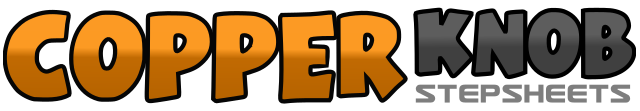 .......Count:48Wall:4Level:Beginner +.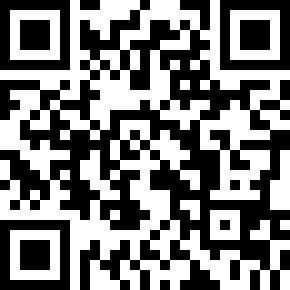 Choreographer:Jenifer Wolf (CAN) - March 2017Jenifer Wolf (CAN) - March 2017Jenifer Wolf (CAN) - March 2017Jenifer Wolf (CAN) - March 2017Jenifer Wolf (CAN) - March 2017.Music:Gone For Real - Charlie Daniels : (Album: Same Of Me)Gone For Real - Charlie Daniels : (Album: Same Of Me)Gone For Real - Charlie Daniels : (Album: Same Of Me)Gone For Real - Charlie Daniels : (Album: Same Of Me)Gone For Real - Charlie Daniels : (Album: Same Of Me)........1-2Touch right foot to right side, Touch right foot beside left foot3-4Stomp right foot to right side, Clap5-6Touch left foot to left side, Touch left foot beside right foot7-8Stomp left foot to left side, Clap1-2Touch right foot forward, Hold3-4Step right foot back, Hold5-6Step left foot back, Step right foot beside left foot7-8Step left foot forward, Stomp right foot up beside left foot and clap1-2Step right foot forward, Step left foot beside right foot3-4Step right foot forward, Touch left beside right foot5-6Step left foot back, Step right foot beside right foot7-8Step left foot back, Touch right foot beside left foot1-2Touch right foot to right side, Bring right heel down3-4Step left foot back slightly behind right foot, Step right foot in place5-6Touch left foot to left side, Bring left heel down7-8Step right foot back slightly behind left foot, Step left foot in place1-2Touch right foot forward, Swivel right heel to right3-4Swivel right heel to left, Swivel right heel to right5-6Touch right foot to right side, Turn ¼ right onto right foot7-8Touch left foot to left side, Step left foot beside right foot1-2Touch right foot to right side, Bring right heel down3-4Step left foot back slightly behind right foot, Step right foot in place5-6Touch left foot to left side, Bring left heel down7-8Step right foot back slightly behind left foot, Step left foot in place